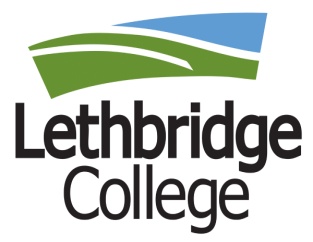 This form is available as follows:Please contact the Research Ethics Board Coordinator at 403-394-7344 or appliedresearch@lethbridgecollege.ca